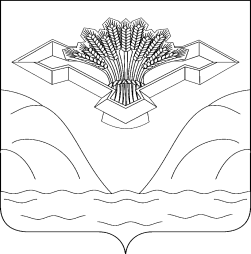 Российская ФедерацияСамарская областьАДМИНИСТРАЦИЯ СЕЛЬСКОГО ПОСЕЛЕНИЯ НОВАЯ БИНАРАДКАМУНИЦИПАЛЬНОГО РАЙОНА СТАВРОПОЛЬСКИЙСАМАРСКОЙ ОБЛАСТИПОСТАНОВЛЕНИЕ13 июля 2016 года                                                                                                               №23О внесении изменений  в Положение о добровольной пожарной охране на территории сельского поселения Новая Бинарадка, утвержденноепостановлением главы сельского поселения Новая Бинарадка муниципального района Ставропольский Самарской области от 26.03.2014г. № 7                   В соответствии с Федеральным законом от 06.10.2003 г. № 131-ФЗ «Об общих принципах организации местного самоуправления в Российской Федерации», Федеральным законом от 22.074.2008 г. №123-ФЗ «Технический регламент о требованиях пожарной безопасности», Федеральным законом от 21.12.1994 г. №69-ФЗ «О пожарной безопасности», Федеральным законом от 06.05.2011 г. №100-ФЗ «О добровольной пожарной охране», Федеральным законом от 02.07.2013 г. №185-ФЗ «О внесении изменений в отдельные законодательные акты Российской Федерации и признании утратившими силу законодательных актов (отдельных положений законодательных актов) Российской Федерации в связи с принятием Федерального закона «Об образовании в Российской Федерации», Федеральным законом от 13.07.2015 г. №234-ФЗ "О внесении изменений в отдельные законодательные акты Российской Федерации по вопросам пожарной безопасности" в целях организации участия граждан и (или) юридических лиц - общественных объединений для участия и профилактики и (или) тушении пожаров на территории сельского поселения Новая Бинарадка, руководствуясь Уставом сельского поселения Новая Бинарадка, на основании протеста  прокуратуры Ставропольского района Самарской области от 31.05.2016 г. № 07-17-2016  «на Положение о добровольной пожарной охране на территории сельского поселения Новая Бинарадка, утвержденное постановлением главы сельского поселения Новая Бинарадка  от 26.03.2014г.. № 7»                                                    ПОСТАНОВЛЯЮ:           1. Внести в Положение о добровольной пожарной охране на территории сельского поселения Новая Бинарадка, утвержденное постановлением главы сельского поселения Новая Бинарадка муниципального района Ставропольский Самарской области от 26.03.2014г. № 7 следующие изменения:           1.1. Пункт 12.1.1 изложить в следующей редакции:«обладать необходимыми пожарно-техническими знаниями в объеме, предусмотренном соответствующей программой профессионального обучения добровольных пожарных;»        1.2. Пункт 15.1. изложить в следующей редакции:«Работники добровольной пожарной охраны, состоящие на должностях, предусмотренных штатным расписанием, и добровольные пожарные допускаются к самостоятельной работе по тушению пожаров при наличии у них документа о квалификации, присвоенной по результатам профессионального обучения.»
           1.3. Пункт 16.1. изложить в следующей редакции:«Не имеющие специального профессионального образования в области пожарной безопасности работники добровольной пожарной охраны и добровольные пожарные в обязательном порядке проходят профессиональное обучение по программам профессиональной подготовки и программам повышения квалификации добровольных пожарных, разработанным и утвержденным федеральным органом исполнительной власти, уполномоченным на решение задач в области пожарной безопасности.»            1.4. Пункт 16.2. изложить в следующей редакции:            «Профессиональное обучение работников добровольной пожарной охраны и добровольных пожарных осуществляется в подразделениях добровольной пожарной охраны в порядке, установленном руководителем соответствующего подразделения, с учетом особенностей охраняемых объектов и территорий сельских поселений и межселенных территорий или на базе учебных центров (пунктов) Государственной противопожарной службы, иных организаций, осуществляющих образовательную деятельность.»            1.5. Пункт 16.3. изложить в следующей редакции:            «Физические лица, входящие в состав органов территориального общественного самоуправления, либо физические лица, входящие в состав органов общественной самодеятельности, созданных физическими лицами по месту их жительства, работы или учебы в целях решения различных социальных проблем в области пожарной безопасности, проходят профессиональное обучение  в объеме, предусмотренном для добровольных пожарных, на добровольной основе в общественных организациях пожарной охраны.»            1.6. Пункт 18.9. изложить в следующей редакции: «Органами местного самоуправления поселений по согласованию с руководителями подразделения ГПС организуется и осуществляется профессиональная подготовка добровольных пожарных с привлечением специалистов подразделения ГПС. Профессиональная подготовка добровольных пожарных осуществляется в подразделениях добровольной пожарной охраны, а также может проводиться на ежегодных учебных сборах в подразделениях ГПС.»         2. Настоящее постановление подлежит официальному опубликованию в газете «Ставрополь-на-Волге» и размещению на официальном сайте поселения -  http://www.новая бинарадка.ставропольский-район.рф.  Глава сельского поселения Новая Бинарадка                                         			                           С.В.Мокеева